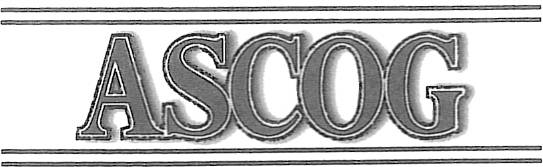 ASSOCIATION Of SOUTH CENTRALOKLAHOMA GOVERNMENTSTO:	Executive CommitteeFROM: DATE:Perry Brinegar, Executive DirectorNovember 1, 2023SUBJECT: ASCOG Executive Committee MeetingThe ASCOG Executive Committee will meet on Thursday, November 16, 2023, at 4:30 p.m. The meeting will be at 804 West Main, at the ASCOG offices, Duncan, Ok.Agenda, readahead, and issue information papers on agenda items requiring board action are attached should there be any.We look forward to seeing you at the November meeting.                 If you are not able to attend, please contact me at 580-736-7019                          Or email perry_admin@ascog.org.     802 W. Main, P.O. Box 1647 Duncan, OK 73534-1647Phone: (580) 252-0595 or l-800-658-1466 Fax: (580) 252-0325 • www.ascog.org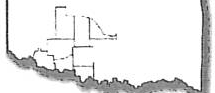 AGENDAASCOG EXECUTIVE COMMITTEE MEETING            Thursday November 16, 2023, 4:30 P.M.   804 West Main, Duncan, Ok. Call to Order Max Gallaway President. Review, Consider, act on minutes of October 19, 2023, Board meeting.Report on Budget-Gerald Hayes, Treasure, Robert Denard, Director RM.Report on REAP grading and possible awardees, possible closures on open grants. Tom Zigler, DirectorReport on possible audit for AAA (State) CENA progress. Cindy Hale, DirectorReport on Managed Care Services, Kelly Sherrill or Robin Dyer, SupervisorsStaff progress reports.New Business.Adjournment..	Ronny Nelson, Secretary                                                                   Perry Brinegar, Executive Director